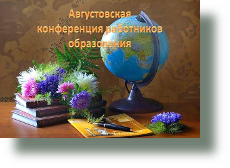 Секция учителей русского языка и литературы«Использование  результатов оценочных процедур как инструмента  для повышения качества образования и совершенствования содержания основных образовательных программ. Обновление общего образования на основе разработанных концепций учебных предметов и предметных областей, детализация требований к результатам освоения общеобразовательных программ»г. Красноярск29 августа 2017г.Место проведения: МАОУ «Лицей №7»,  ул. Менжинского, 15 (за зданием ТВК-ул. Копылова, 50). Проезд маршрутами:
Автобусы: 12, 14, 31, 43, 49, 63, 68, 80, 83, 85, 89, 91 остановка «Западный район»
Автобусы:3,85,90 Остановка транспорта: «улица Ладо Кецховели»
Троллейбусы: 13,15 остановка «Западный район»Регистрация: 9.30-10.00Время проведения: 10.00 -12.45Участники: руководители РМО, ОМО, ШМО учителей русского языка и литературы.Ответственный за работу секции: Толмачёва  О.В., методист МКУ КИМЦПлан работы  секции учителей русского языка и литературыВремяТема выступления Ответственный10.00-10.3010.30-10.45Анализ  результатов итоговой аттестации выпускников 9, 11 классов в 2017г. по русскому языку и литературе и ВПР. Выявленные проблемы в освоении образовательных программ по русскому языку и литературе.  Награждение по итогам 2016-2017 учебного года. Козаченко Н.И. – заместитель председателя ПК по русскому языку по ЕГЭ. Толмачёва О.В., методист МКУ КИМЦ.10.45-11.15Концепция преподавания русского языка и литературы в Российской Федерации: региональный аспект Колпаков А.Ю.  к.филол.н., доцент, и.о. зав. кафедрой дисциплин гуманитарного цикла и методики их преподавания КГАУ ДПО «Красноярский краевой институт повышения квалификации и профессиональной переподготовки работников образования»11.30-12.15Обсуждение,  корректировка и утверждение планов  работы РМО на 2017-2018 учебный год. Работа в 6 группах.Руководители РМОАуд. 1-05; 1-06; 2-01; 2-02; 2-03; 2-0412.15 – 12.45Подведение итогов работы секции с руководителями РМО учителей русского языка и литературыТолмачёва О.В., методист МКУ КИМЦ